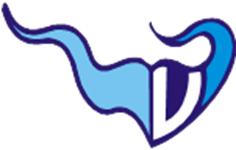 KLAIPĖDOS „VERDENĖS“ PROGIMNAZIJAPATYRIMINIO UGDYMO PROGRAMAKURŠIŲ NERIJOS NACIONALINIS PARKAS2020-2021 m. m.                                                                        Parengė geografijos                                                                                  mokytoja metodininkė                           Geleta Bielskienė                         biologijos mokytoja metodininkė                         Ingrida SabaliauskienėKlaipėda2020Tikslas – plėsti akiratį ir susipažinti su Kuršių nerijos nacionaliniu parku, jo fauna bei flora..Uždaviniai:1. Susipažinti su Kuršių nerijos geografine padėtimi, gyvenvietėmis, susidarymu, flora ir fauna.2. Aptarti saugomų teritorijų svarbą bei elgesį šiose teritorijoje.3. Analizuoti ,,žmogus - gamta“ santykį.Ugdomos kompetencijos:Darbas ir bendradarbiavimas grupėse.Informacijos paieška ir sisteminimas.Pažinimo kompetencija.Numatomas rezultatas: Susipažins su Kuršių nerijos nacionaliniu parku, jo augalija ir gyvūnija.Žinos, kokia yra nacionalinių parkų svarba bei kodėl ribojama žmogaus veikla. Veiklų lentelė:DataVeiklaVal. sk.Pastabos2021-02-12Susipažįsta su programa, išsako savo lūkesčius.Paskirstomos ir aptariamos patyriminio darbo užduotys. Ieško informacijos apie Kuršių nerijos nacionalinio parko istoriją, susidarymą, išsidėstymą, gyvenvietes.4 val.Dienoraštis.2021-03-17Ieško informacijos apie Kuršių nerijos nacionalinio parko fauną ir florą. UNINESCO saugomos teritorijos.Įsivertina žinias edukacinio užsiėmimo metu.Dienos refleksija.4 val. Dienoraštis2021-04-01Ekskursija į Kuršių nerijos nacionalinį parką:Susipažįsta su kormoranų, pilkųjų garnių perimvietėmis.Aplanko Raganų kalnąAplanko rezervatus;Aplanko  gintaro muziejųAplanko Saulės laikrodį Nidoje4 val.KELIONĖ (autobusas, keltas, ekologinis mokestis) -20 EUR., GINTARO MUZIEJUS 1,00 EUR.Dienoraštis2021-05-25Dalyvauja edukaciniame užsiėmime Kuršių nerijos nacionalinio parko direkcijoje.Ieškome ir susipažįstame su Kuršių nerijos augalais.Dienos refleksija.4 val.Užsiėmimas Kuršių nerijos nacionaliniame parke.Turėti apie 7 EUR.. (autobuso bilietas, kelto bilietas, edukacinio užsiėmimo kaina).2021-06-04Surinktos medžiagos apie Kuršių nerijos nacionalinį parką apibendrinimas. Ruošia informaciją patyriminio darbo pristatymuiDienos refleksija.4 val.Dienoraštis2020-06-Pristato patyriminį darbą apie Kuršių nerijos nacionalinį parką.Dienos refleksija.4 val.Refleksija